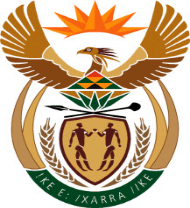 MINISTER IN THE PRESIDENCY:  PLANNING, MONITORING AND EVALUATIONREPUBLIC OF SOUTH AFRICAQUESTIONS FOR WRITTEN REPLY FRIDAY, 26 October 20183118. Mr S Esau (DA) to ask the Minister in The Presidency:Whether, since she served in Cabinet, she (a)(i) was ever influenced by any person and/or (ii) influenced any of her Office’s employees to take any official administrative action on behalf of any (aa) member, (bb) employee and/or (cc) close associate of the Gupta family and/or (b) attended any meeting where any of the specified persons were present; if so, what are the relevant details in each case? NW3483EREPLYNo, I have never been influenced, nor have I influenced an employee to take administrative action on behalf of the person(s) specified.(i) I attended official meetings with Mr. Ajay Gupta present when I was Minister of Foreign affairs and he was a board member at Brand South Africa.
(ii) I was also invited and accepted an invitation to attend Diwali celebrations at the Gupta family home.ApprovedNot ApprovedApprovedas amendedComment:Comment:Comment:Dr NC Dlamini-ZumaMinister in the Presidency:  Planning Monitoring and EvaluationComment:Comment:Comment:Date: Comment:Comment:Comment: